                                                            ANEXO III                                     MODELO DE DECLARAÇÃO DE VENDAModelo proposto para Fornecedor IndividualCHAMADA PÚBLICA PARA Nº 08/2024 IFRS-CAMPUS RESTINGADECLARAÇÃO DE PRODUÇÃO PRÓPRIAFORNECEDOR INDIVIDUALEu, NOME DO AGRICULTOR, inscrito sob CPF nº                         , detentor da DAP Física nº                      , declaro, para os devidos fins, que os gêneros alimentícios constantes do Projeto de Venda apresentado em meu nome são produzidos em minha Unidade de Produção Familiar.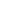 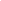 (Município/UF), DD de mês de 2024.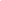 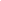 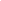 (ASSINATURA)AGRICULTOR FAMILIAR